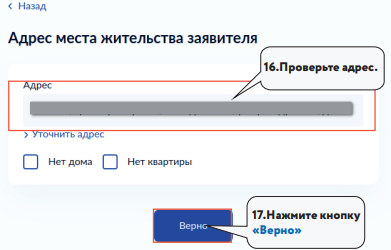 Необходимо указать адрес фактического проживания             в жилом помещении, попавшем в зону ЧСШаг   4Подробная информация – на сайте комитета Правительства Хабаровского края по гражданской защите https://grz.khabkrai.ru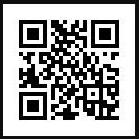     Комитет Правительства Хабаровского края по гражданской защите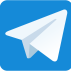 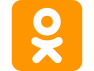 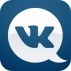 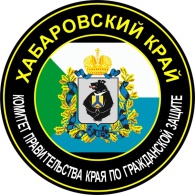 КОМИТЕТ ПРАВИТЕЛЬСТВА ХАБАРОВСКОГО КРАЯ 
ПО ГРАЖДАНСКОЙ ЗАЩИТЕ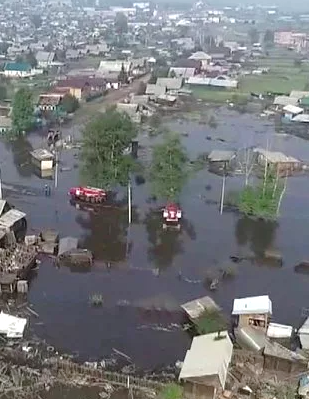 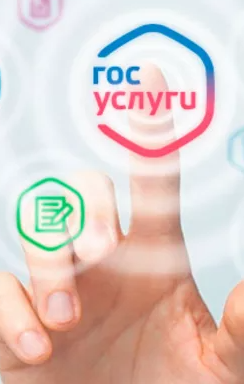 ИнструкцияКАК ПОДАТЬ ЗАЯВЛЕНИЕ                                 НА ПОРТАЛЕ ГОСУСЛУГ ГРАЖДАНАМ, ПОСТРАДАВШИМ В РЕЗУЛЬТАТЕ ЧС 2023 год                                    Шаг   1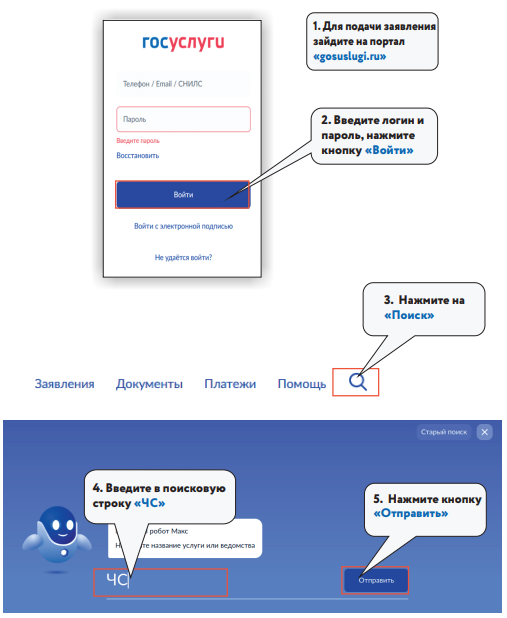 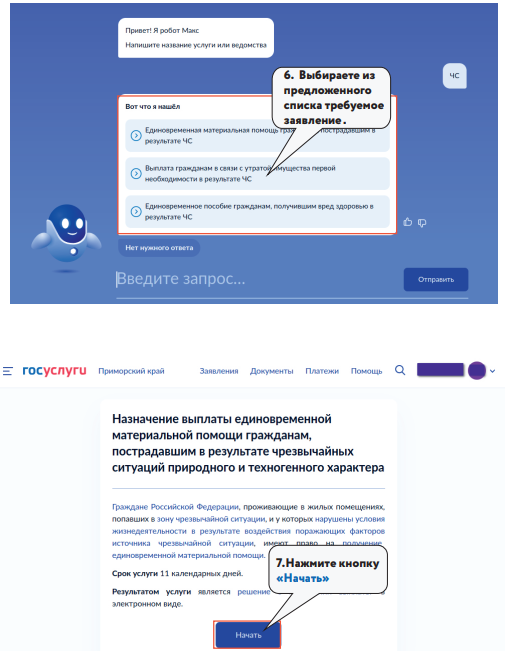 Шаг   2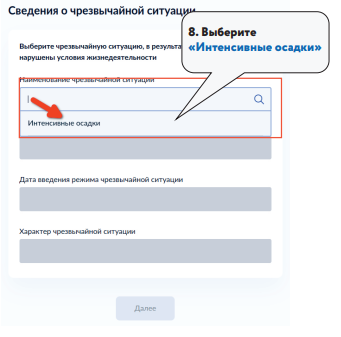 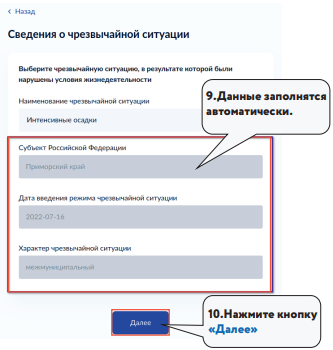 Проверьте данные, при необходимости                скорректируйте вручную Шаг   3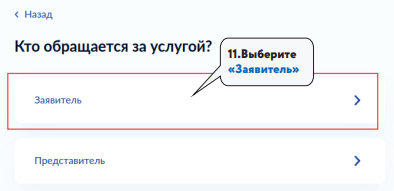 Выбери "представитель", если выплату получаете              за ребенка, опекаемого, по доверенности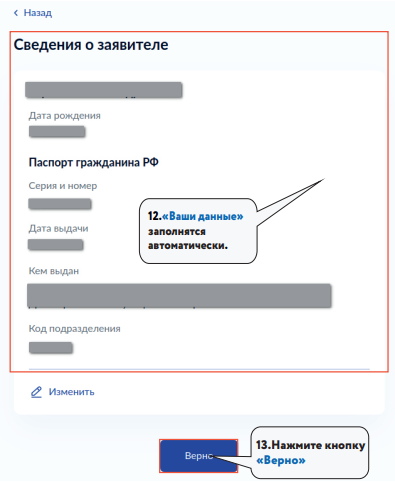 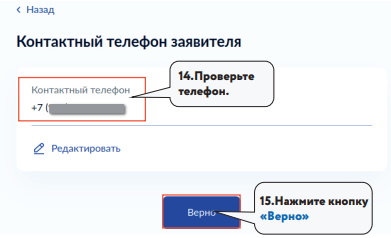 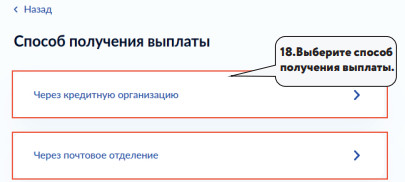 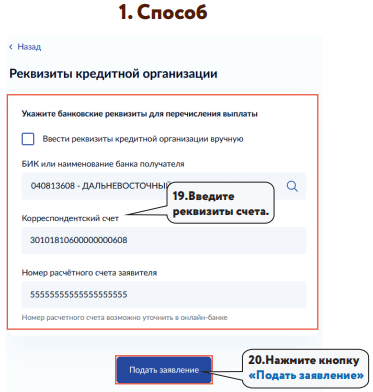 Если выплаты через портал госуслуг ранее оформлялись, данные заполнятся автоматически 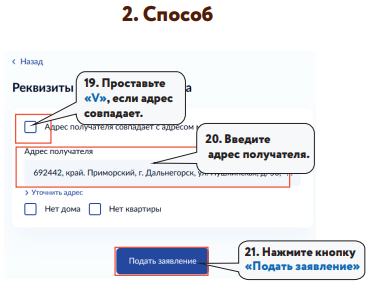 На электронную почту придет уведомление                        о регистрации заявления КОНТАКТНАЯ ИНФОРМАЦИЯг. Хабаровск, ул. Волочаевская, 146E-mail: kgz@adm.khv.ruТелефон: 8 (4212) 31-66-35